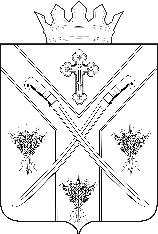 РАСПОРЯЖЕНИЕАДМИНИСТРАЦИИ СЕРАФИМОВИЧСКОГО МУНИЦИПАЛЬНОГО РАЙОНА ВОЛГОГРАДСКОЙ ОБЛАСТИ____________________________________________________________________________«16» марта 2020 г   № 50-рОб усилении санитарно-эпидемиологических мероприятий в образовательных организациях, находящихся на территории Серафимовичского муниципального района..        На основании протоколов заседаний оперативного штаба по реализации мер по предупреждению возникновения и распространения новой коронавирусной инфекции, вызванной 2019-nCoV, в Волгоградской области от 11 марта 2020 г., № 2, от 14 марта 2020 г. № 3, от 16 марта 2020 г. № 4, письма Минпросвещения России от 13 марта 2020 года № СК-150/03 «Об усилении санитарно-эпидемиологических мероприятий в образовательных организациях», письма Управления Роспотребнадзора по Волгоградской области от 13 марта 2020 г. № 34-00-12-12-5910-2020,  постановления Губернатора Волгоградской области от 15 марта 2020 г. № 179 "О введении режима повышенной готовности функционирования органов управления, сил и средств территориальной подсистемы Волгоградской области единой государственной системы предупреждения и ликвидации чрезвычайных ситуаций",  приказа комитета образования, науки и молодежной политики Волгоградской области от  16.03.2020 г. №186 «Об усилении санитарно-эпидемиологических мероприятий в образовательных организациях, находящихся на территории Волгоградской области»,       руководителям образовательных организаций Серафимовичского муниципального района:       1. обеспечить принятие в установленном порядке решений о возможности свободного посещения учебных занятий обучающимися на основании заявлений родителей (законных представителей) обучающихся;       2. разработать индивидуальные учебные планы для обучающихся, перешедших на свободное посещение учебных занятий;       3. обеспечить реализацию образовательных программ с применением электронного обучения и дистанционных образовательных технологий для обучающихся, не посещающих учебные занятия по решению родителей (законных представителей) обучающихся;       4. с учетом имеющегося учебного оборудования отменить обучение с использованием кабинетной системы;       5. объявить во всех образовательных организациях весенние каникулы с 21 марта 2020 г.;       6. максимально сократить количество проводимых массовых мероприятий, в том числе деловых, спортивных, культурных и развлекательных, и, по возможности, проводить их в видеоформате или без зрителей, допуская возможность проведения только неотложных мероприятий;       7. обеспечить реализацию в полном объеме образовательных программ в соответствии с утвержденными учебными планами, в том числе посредством перехода на реализацию образовательных программ с применением электронного обучения и дистанционных образовательных технологий и (или) корректировки календарного учебного графика и рабочих программ;       8. принять необходимые дополнительные меры профилактики распространения острых респираторных вирусных инфекций в образовательных организациях:       8.1 обеспечить проведение "утренних фильтров" при приеме обучающихся в государственные образовательные организации и наблюдение за их состоянием здоровья в течение учебного дня с обязательным проведением термометрии;       8.2 в случае выявления обучающихся с признаками заболевания и повышенной температурой направлять их домой, обеспечив незамедлительную изоляцию от коллектива;       8.3 организовать измерение в образовательных организациях температуры тела сотрудникам; обеспечить обязательное отстранение от нахождения на рабочем месте лиц с повышенной температурой и дальнейший контроль вызова работником врача для оказания первичной медицинской помощи на дому;       8.4 взять под личный контроль работу аутсорсинговых компаний, предоставляющих услуги по питанию, в части соблюдения усиленногосанитарно-гигиенического режима;       8.5 обеспечить соблюдение графиков проведения влажной уборки, регулярности дезинфекции помещений образовательных организаций, а также проведение заключительной дезинфекции в период каникул;       8.6 обеспечить соблюдение кратности и продолжительности проветривания помещений образовательных организаций в процессе занятий, принять дополнительные меры, направленные на эффективное функционирование вентиляционных систем в образовательных организациях, обеспечивающих установленную санитарным законодательством кратность воздухообмена.      9. Контроль за исполнением распоряжения возложить на начальника отдела по образованию, опеке и попечительству  И.А. Шуваеву.И.о. главы Серафимовичского 	           Н.К.  Анисимовамуниципального района